Πρώτες βοήθειες στο νηπιαγωγείοΈνωσε με την σωστή εικόνα τον αριθμό έκτακτης ανάγκης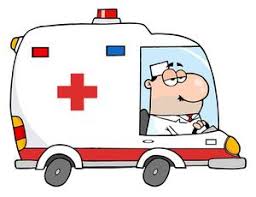 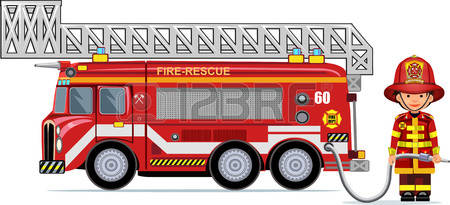 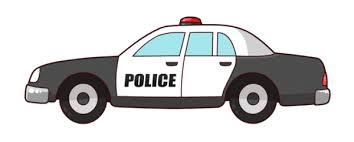 ‘Ονομα:…………………………………………….......…………Ημερομηνία…………………………………………Νηπιαγωγείο Αγ.ΣπυρίδωναΠρώτες βοήθειες στο νηπιαγωγείοΒάλε δίπλα στις εικόνες το σωστό αριθμό  1 ,2, 3 ,4 ,5,    με τα βήματα που δείχνουν την περιποίηση ενός τραύματος.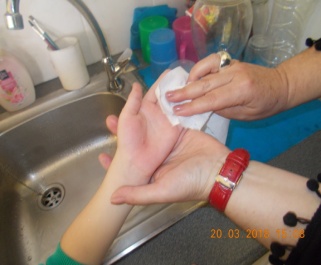 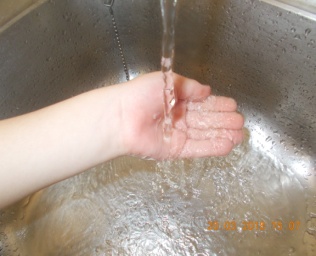 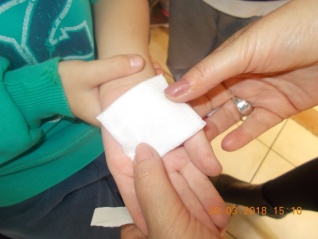 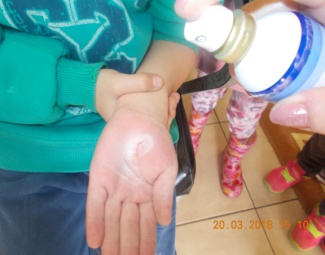 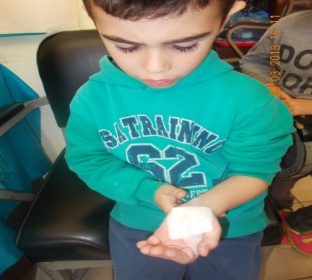 Ονομα:…………………………………………….......…………Ημερομηνία…………………………………………Νηπιαγωγείο Αγ.Σπυρίδωνα